	Женева, 17 июня 2021 годаУважаемая госпожа,
уважаемый господин,1	Имею честь пригласить вас на семинар-практикум МСЭ "Цифровая справка о вакцинации", который будет проходить в виртуальном формате 11 августа 2021 года с 13 час. 00 мин. до 17 час. 00 мин. по центральноевропейскому летнему времени (женевское время).2	Одним из новаторских приложений децентрализованного определения идентичности (DID) является цифровая справка о вакцинации, обсуждаемая во Всемирной организации здравоохранения (ВОЗ) в интересах решения самых неотложных и важных проблем, с которыми мы сталкиваемся сегодня в самый разгар пандемии COVID-19. Цифровая справка о вакцинации может быть создана благодаря децентрализованному характеру технологий распределенного реестра и инфраструктуры открытых ключей (PKI). Технология DID представляет собой структуру доверия, в которой каждое лицо должно иметь возможность удобного и полного управления своей идентичностью и конфиденциальностью при использовании цифровых услуг, предоставляемых поставщиками услуг определения федеративной идентичности, аутентификации и авторизации. Эта структура доверия передает каждому лицу полномочия и обязанности в области управления определением идентичности и позволяет ему удовлетворить различные потребности с точки зрения децентрализации, персонального суверенитета, конфиденциальности, безопасности, функциональной совместимости и простоты, помогая людям ориентироваться в нашем становящемся все более цифровым мире и пользоваться его преимуществами.3	Задачи семинара-практикума включают, в частности:–	определение различных случаев использования цифровых справок о вакцинации;–	определение проблем, связанных с созданием и объединением этих цифровых справок о вакцинации;–	изучение возможности сотрудничества с ВОЗ в отношении инициативы по созданию "умных" справок о вакцинации;–	обмен информацией о деятельности, проводимой в соответствующих технических группах или международных организациях; и–	определение путей или направлений дальнейшей деятельности ИК17 и ИК16 МСЭ-Т и ВОЗ.4	В семинаре-практикуме могут принять участие Государства – Члены МСЭ, Члены Секторов МСЭ, Ассоциированные члены МСЭ и Академические организации – Члены МСЭ, а также любое лицо из страны, являющейся Членом МСЭ, которое пожелает внести свой вклад в работу. Участие в семинаре-практикуме является бесплатным. 5	Вся соответствующая информация, относящаяся к этому семинару-практикуму, в том числе проект программы, список докладчиков, ссылка для дистанционного подключения и подробная информация о регистрации будет доступна на веб-сайте мероприятия по адресу: https://www.itu.int/en/ITU-T/Workshops-and-Seminars/2021/0811/Pages/default.aspx.Данный веб-сайт будет регулярно обновляться по мере появления новой или измененной информации. Просим участников периодически отслеживать обновленную информацию на веб-сайте. С уважением,(подпись)Чхе Суб Ли
Директор Бюро
стандартизации электросвязи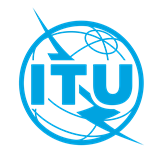 Международный союз электросвязиБюро стандартизации электросвязиОсн.:Циркуляр 328 БСЭ
TSB Events/XAКому:–	Администрациям Государств – Членов Союза–	Членам Сектора МСЭ-Т–	Ассоциированным членам МСЭ-Т–	Академическим организациям − Членам МСЭКопии:–	Председателям и заместителям председателей исследовательских комиссий МСЭ-Т–	Директору Бюро развития электросвязи–	Директору Бюро радиосвязиДля контактов:Тел.:
Факс:
Эл. почта:Cяоя Ян (Xiaoya Yang)+41 22 730 6206
+41 22 730 5853
tsbevents@itu.intКому:–	Администрациям Государств – Членов Союза–	Членам Сектора МСЭ-Т–	Ассоциированным членам МСЭ-Т–	Академическим организациям − Членам МСЭКопии:–	Председателям и заместителям председателей исследовательских комиссий МСЭ-Т–	Директору Бюро развития электросвязи–	Директору Бюро радиосвязиКому:–	Администрациям Государств – Членов Союза–	Членам Сектора МСЭ-Т–	Ассоциированным членам МСЭ-Т–	Академическим организациям − Членам МСЭКопии:–	Председателям и заместителям председателей исследовательских комиссий МСЭ-Т–	Директору Бюро развития электросвязи–	Директору Бюро радиосвязиПредмет:Семинар-практикум "Цифровая справка о вакцинации"
(полностью виртуальное собрание, 11 августа 2021 г.)